Off-Road trainingen Dendermonde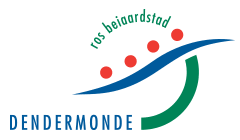 Oktober, november, december 2020Waar: Sporthal: Van Langenhovestraat 203, 9200 DendermondeData: 14/10, 21/10, 28/10, 4/11, 18/11, 25/11, 2/12, 9/12, 16/12Uren: Van 15u00 tot 17u00Voor Wie:U15 Aspiranten: (2009, 2008, 2007) U12 Miniemen: (2013, 2012, 2011, 2010) Benodigdheden: Fiets dat tegen de modder kanSportieve kledijFietshelmGoed humeurInhoud:1u30 algemene vorming (sportschoenen) + fiets specifiek (fietskledij, helm, …)Kostprijs:deelname met vergunning Cycling Vlaanderen = €45https://cycling.vlaanderen/recreatie/lidmaatschaphttps://cycling.vlaanderen/lid-worden https://cycling.vlaanderen/jeugd/promovergunning https://cycling.vlaanderen/assets/uploads/downloads/2020_JEUGDGIDS.pdfdeelname zonder vergunning Cycling Vlaanderen = €50Inschrijving:http://vlaamsewielerschool.be/activiteiten/oost-vlaanderen Tom Van den Haute 0479/21.89.37tom@vlaamsewielerschool.be 